                                                                                                                    “Azərbaycan Xəzər Dəniz Gəmiçiliyi”			                       			 	             Qapalı Səhmdar Cəmiyyətinin 					       			              “01”  Dekabr 2016-cı il tarixli		 “216” nömrəli əmri ilə təsdiq edilmişdir.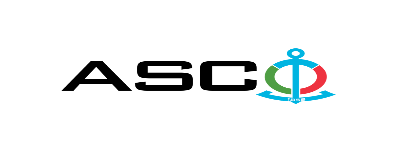 “Azərbaycan Xəzər Dəniz Gəmiçiliyi” Qapalı Səhmdar Cəmiyyətinin (ASCO-nun) struktur idarələrinə tələb olunan təsərrüfat mallarının satın alınması məqsədilə açıq      müsabiqə elan edir:MÜSABİQƏ № AM062/2024(İddiaçı iştirakçının blankında)AÇIQ MÜSABİQƏDƏ İŞTİRAK ETMƏK ÜÇÜNMÜRACİƏT MƏKTUBU___________ şəhəri                                                                                           “__”_______2022-ci il___________№           							                                                                                          ASCO-nun Satınalmalar Komitəsinin Sədricənab C.Mahmudluya,Hazırkı məktubla [iddiaçı podratçının tam adı göstərilir] (nin,nun,nın) ASCO tərəfindən “__________”ın satın alınması ilə əlaqədar elan edilmiş [iddiaçı tərəfindən müsabiqənin nömrəsi daxil edilməlidir]nömrəli açıq  müsabiqədə iştirak niyyətini təsdiq edirik.Eyni zamanda [iddiaçı podratçının tam adı göstərilir] ilə münasibətdə hər hansı ləğv etmə və ya müflislik prosedurunun aparılmadığını, fəaliyyətinin dayandırılmadığını və sözügedən satınalma müsabiqəsində iştirakını qeyri-mümkün edəcək hər hansı bir halın mövcud olmadığını təsdiq edirik. Əlavə olaraq, təminat veririk ki, [iddiaçı podratçının tam adı göstərilir] ASCO-ya aidiyyəti olan şəxs deyildir.Tərəfimizdən təqdim edilən sənədlər və digər məsələlərlə bağlı yaranmış suallarınızı operativ cavablandırmaq üçün əlaqə:Əlaqələndirici şəxs: Əlaqələndirici şəxsin vəzifəsi: Telefon nömrəsi: E-mail: Qoşma: İştirak haqqının ödənilməsi haqqında bank sənədinin əsli – __ vərəq.________________________________                                   _______________________              (səlahiyyətli şəxsin A.A.S)                                         (səlahiyyətli şəxsin imzası)_______________________                (səlahiyyətli şəxsin vəzifəsi )                                                                                                                      M.YQEYD: Mallar il ərzində hissə-hissə alınacaq. Malların hər birinin qarşısında istehsalçı ölkənin və müəssisənin dəqiq adı qeyd olunmalıdır, eləcə də hər bir mal ilə bağlı istehsalçının keyfiyyət sertifikatı və ya uyğunluq sertifikatları təqdim edilməlidir. Təsis və maliyyə sənədləri ilə bağlı QEYD: Müsabiqədə qalib elan olunan iddiaçı şirkət ilə satınalma müqaviləsi bağlanmamışdan öncə ASCO-nun Satınalmalar qaydalarına uyğun olaraq iddiaçının yoxlanılması həyata keçirilir.     Həmin şirkət bu linkə http://asco.az/sirket/satinalmalar/podratcilarin-elektron-muraciet-formasi/ keçid alıb xüsusi formanı doldurmalı və ya aşağıdakı sənədləri təqdim etməlidir:Şirkətin nizamnaməsi (bütün dəyişikliklər və əlavələrlə birlikdə)Kommersiya hüquqi şəxslərin reyestrindən çıxarışı (son 1ay ərzində verilmiş)Təsisçi hüquqi şəxs olduqda, onun təsisçisi haqqında məlumatVÖEN ŞəhadətnaməsiAudit olunmuş mühasibat uçotu balansı və ya vergi bəyannaməsi (vergi qoyma sistemindən asılı olaraq)/vergi orqanlarından vergi borcunun olmaması haqqında arayışQanuni təmsilçinin şəxsiyyət vəsiqəsiMüəssisənin müvafiq xidmətlərin göstərilməsi/işlərin görülməsi üçün lazımi lisenziyaları (əgər varsa)Qeyd olunan, eləcə də bu Elanın I qrafasında göstərilən sənədləri təqdim etməyən və ya yoxlamanın nəticəsinə uyğun olaraq müsbət qiymətləndirilməyən şirkətlərlə müqavilə bağlanılmır və təklif müsabiqədən kənarlaşdırılır.Müsabiqədə iştirak etmək üçün təqdim edilməli sənədlər:Müsabiqədə iştirak haqqında müraciət (nümunə əlavə olunur);İştirak haqqının ödənilməsi barədə bank sənədi;Müsabiqə təklifi; Malgöndərənin son 1 ildəki (əgər daha az müddət fəaliyyət göstərirsə, bütün fəaliyyət dövründəki) maliyyə vəziyyəti barədə bank sənədi;Azərbaycan Respublikasında vergilərə və digər icbari ödənişlərə dair yerinə yetirilməsi vaxtı keçmiş öhdəliklərin, habelə son bir il ərzində (fəaliyyətini dayandırdığı müddət nəzərə alınmadan) vergi ödəyicisinin Azərbaycan Respublikasının Vergi Məcəlləsi ilə müəyyən edilmiş vəzifələrinin yerinə yetirilməməsi hallarının mövcud olmaması barədə müvafiq vergi orqanlarından arayış.İlkin mərhələdə müsabiqədə iştirak haqqında müraciət (imzalanmış və möhürlənmiş) və iştirak haqqının ödənilməsi barədə bank sənədi (müsabiqə təklifi istisna olmaqla) ən geci 07 May 2024-cü il, Bakı vaxtı ilə saat 17:00-a qədər Azərbaycan, rus və ya ingilis dillərində “Azərbaycan Xəzər Dəniz Gəmiçiliyi” Qapalı Səhmdar Cəmiyyətinin ( “ASCO” və ya “Satınalan təşkilat”) yerləşdiyi ünvana və ya Əlaqələndirici Şəxsin elektron poçtuna göndərilməlidir, digər sənədlər isə müsabiqə təklifi zərfinin içərisində təqdim edilməlidir. Satın alınması nəzərdə tutulan malların siyahısı (təsviri) əlavə olunur.İştirak haqqının məbləği və Əsas Şərtlər Toplusunun əldə edilməsi:Müsabiqədə iştirak etmək istəyən iddiaçılar aşağıda qeyd olunmuş məbləğdə iştirak haqqını ASCO-nun bank hesabına ödəyib (ödəniş tapşırığında müsabiqə keçirən təşkilatın adı, müsabiqənin predmeti dəqiq göstərilməlidir), ödənişi təsdiq edən sənədi birinci bölmədə müəyyən olunmuş vaxtdan gec olmayaraq ASCO-ya təqdim etməlidir. Bu tələbləri yerinə yetirən iddiaçılar satınalma predmeti üzrə Əsas Şərtlər Toplusunu elektron və ya çap formasında əlaqələndirici şəxsdən elanın IV bölməsində göstərilən tarixədək həftənin istənilən iş günü saat 09:00-dan 17:00-a kimi ala bilərlər.İştirak haqqının məbləği (ƏDV-siz):  LOT 1 üzrə - 100 (yüz) AZN, LOT 2 üzrə - 100 (yüz) AZN Iştirak haqqı manat və ya ekvivalent məbləğdə ABŞ dolları və AVRO ilə ödənilə bilər.  Hesab nömrəsi: İştirak haqqı ASCO tərəfindən müsabiqənin ləğv edilməsi halı istisna olmaqla, heç bir halda geri qaytarılmır.Müsabiqə təklifinin təminatı :Müsabiqə təklifi üçün təklifin qiymətinin azı 1 (bir) %-i həcmində bank təminatı (bank qarantiyası) tələb olunur. Bank qarantiyasının forması Əsas Şərtlər Toplusunda göstəriləcəkdir. Bank qarantiyalarının əsli müsabiqə zərfində müsabiqə təklifi ilə birlikdə təqdim edilməlidir. Əks təqdirdə Satınalan Təşkilat belə təklifi rədd etmək hüququnu özündə saxlayır. Qarantiyanı vermiş maliyyə təşkilatı Azərbaycan Respublikasında və/və ya beynəlxalq maliyyə əməliyyatlarında qəbul edilən olmalıdır. Satınalan təşkilat etibarlı hesab edilməyən bank qarantiyaları qəbul etməmək hüququnu özündə saxlayır.Satınalma müsabiqəsində iştirak etmək istəyən şəxslər digər növ təminat (akkreditiv, qiymətli kağızlar, satınalan təşkilatın müsabiqəyə dəvət sənədlərində göstərilmiş xüsusi hesabına  pul vəsaitinin köçürülməsi, depozitlər və digər maliyyə aktivləri) təqdim etmək istədikdə, təminat növünün mümkünlüyü barədə Əlaqələndirici Şəxs vasitəsilə əvvəlcədən ASCO-ya sorğu verməlidir və razılıq əldə etməlidir. Müqavilənin yerinə yetirilməsi təminatı satınalma müqaviləsinin qiymətinin 3 (üç) %-i məbləğində tələb olunur.Hazırki satınalma əməliyyatı üzrə Satınalan Təşkilat tərəfindən yalnız malların anbara təhvil verilməsindən sonra ödənişinin yerinə yetirilməsi nəzərdə tutulur, avans ödəniş nəzərdə tutulmamışdır. Müsabiqə təklifinin təqdim edilməsinin son tarixi və vaxtı:Müsabiqədə iştirak haqqında müraciəti və iştirak haqqının ödənilməsi barədə bank sənədini birinci bölmədə qeyd olunan vaxta qədər təqdim etmiş iştirakçılar, öz müsabiqə təkliflərini bağlı zərfdə (1 əsli və 1 surəti olmaqla) 14 may 2024-cü il, Bakı vaxtı ilə saat 12:00-a qədər ASCO-ya təqdim etməlidirlər.Göstərilən tarixdən və vaxtdan sonra təqdim olunan təklif zərfləri açılmadan geri qaytarılacaqdır.Satınalan təşkilatın ünvanı:Azərbaycan Respublikası, Bakı şəhəri, AZ1003 (indeks), Mikayıl Useynov 2, ASCO-nun Satınalmalar Komitəsi.Əlaqələndirici şəxs:Mahir ŞamıyevASCO-nun Satınalmalar Departameninin mütəxəssisiTelefon nömrəsi: +99451 578 75 75; +994 12 4043700 (daxili: 1176) Elektron ünvan: mahir.shamiyev@asco.az, tender@asco.azHüquqi məsələlər üzrə:Telefon nömrəsi: +994 12 4043700 (daxili: 1262)Elektron ünvan: tender@asco.az Müsabiqə təklif zərflərinin açılışı tarixi, vaxtı və yeri:Zərflərin açılışı 14 may 2024-cü il tarixdə, Bakı vaxtı ilə saat 14:30-da baş tutacaqdır.Zərflərin açılışında iştirak etmək istəyən şəxslərə müvafiq link göndəriləcək və online formatda iştirakı təmin ediləcəkdir. Müsabiqənin qalibi haqqında məlumat:Müsabiqə qalibi haqqında məlumat ASCO-nun rəsmi veb-səhifəsinin “Elanlar” bölməsində yerləşdiriləcəkdir.Müsabiqənin digər şərtləri: Yerli iştirakçıların tədarük şərti “İncoterms 2020 DDP Bakı Anbar”, xarici müəssisələrdə isə “İncoterms 2020 CİP Baku” şərti ilə qəbul edilir; Mallarla bağlı uyğunluq və keyfiyyət sertifikatlarının təqdim edilməsi mütləqdir;Malların hər birinin qarşısında istehsalçı ölkə və müəssisənin dəqiq adı qeyd edilməlidir.Mallar il ərzində hissə-hissə alınacaq.LOT 1 Bibiheybət GTZ Tələbnamə 10089024LOT 1 Bibiheybət GTZ Tələbnamə 10089024LOT 1 Bibiheybət GTZ Tələbnamə 10089024LOT 1 Bibiheybət GTZ Tələbnamə 10089024LOT 1 Bibiheybət GTZ Tələbnamə 10089024№Material adı Ölçü vahidiSayıSertfikat tələbi1Plastik Qıf ⌀160mm (yanacaq üçün) Eltos ədəd1Uyğunluq və keyfiyyət sertfikatı2Plastik Qıf ⌀210mm (yanacaq üçün) Eltos ədəd1Uyğunluq və keyfiyyət sertfikatı3Plastik Qıf ⌀250mm (yanacaq üçün) Eltos ədəd1Uyğunluq və keyfiyyət sertfikatı4Plastik Vedrə 90lt                    ədəd5Uyğunluq və keyfiyyət sertfikatı5Plastik Vedrə 80lt                    ədəd6Uyğunluq və keyfiyyət sertfikatı6Plastik Vedrə 60lt                    ədəd20Uyğunluq və keyfiyyət sertfikatı7Plastik Vedrə 10lt                    ədəd32Uyğunluq və keyfiyyət sertfikatı8Sinklənmiş Dəmir Vedrə 10ltədəd42Uyğunluq və keyfiyyət sertfikatı9Zibil Qabı 11lt (setkalı) Mondoədəd5Uyğunluq və keyfiyyət sertfikatı10Plastik Zibil Vedrəsi 7lt (qapaqlı,pedallı ) Dünya ədəd12Uyğunluq və keyfiyyət sertfikatı11Plastik Zibil Vedrəsi 5lt  (xadimələr üçün) Dünya ədəd14Uyğunluq və keyfiyyət sertfikatı12Zibil torbası 100x80 sm (50-80 mikron material sıxlığı 1133-1370 kq/kv, iç sayı 10 ədəd, tutum həcmi 120 litr) Superior ədəd1850Uyğunluq və keyfiyyət sertfikatı13Zibil Torbası 40x80 sm ( 10 mikron, materialın sıxlığı 186/343 arası, iç sayı 15 ədəd, tutum həcmi 35 litr ) Superior paçka1205Uyğunluq və keyfiyyət sertfikatı14Zibil Torbası  40x60 sm(10 mikron, materialın sıxlığı 186/343 arası, iç sayı 15 ədəd, tutum həcmi 35 litr ) Superior ədəd1730Uyğunluq və keyfiyyət sertfikatı15Boş kisə 560x1000mm  ( Standart, zibil atıqlarının toplanması üçün )ədəd500Uyğunluq və keyfiyyət sertfikatı16Mikrofiber 70x50sm (döşəmə üçün əsgi mikrofiber) Intermop ədəd80Uyğunluq və keyfiyyət sertfikatı17Mikrofiber 40x40sm (səth təmizləyəci əsgi mikrofiber) Intermopədəd456Uyğunluq və keyfiyyət sertfikatı18Mikrofiber 30x60sm (səth təmizləyəci əsgi mikrofiber) Intermopədəd416Uyğunluq və keyfiyyət sertfikatı19Mikrofiber 35x40sm (şüşə silmək üçün bez-clean window) Intermop dəst75Uyğunluq və keyfiyyət sertfikatı20Təmizləmə Vedrəsi dəsti (Döşəmə yuyan təmizlik vedrəsi,dəst halında,fıralanan və özüsıxan vedrə,10 L , D =16 sm tutacaq uzunluğu L=130sm , mikrofiber başlıqları d =16 sm 2 ədəd,rəngləri:qırmızı,bənövşəyi,göy,yaşıl) Zambakdəst9Uyğunluq və keyfiyyət sertfikatı21Plastik Süpürgə-Xəkəndaz ( dəst halında,xəkəndaz: eni=24 sm, dərinliyi= 15 sm;
 süpürgə: eni=18 sm; dərinliyi= 3 sm; tutacağın uzunliıu=90sm) Maxelədəd16Uyğunluq və keyfiyyət sertfikatı22Lif süpürgəsi üçün əski-taxma Mikrofiberi 40x13sm ("flaunder" üçün əsgi mikrofibra) TrendMopədəd10Uyğunluq və keyfiyyət sertfikatı23Mop dəsmalı pol üçün saçaqlı mikrofiber başlıqı  l=37 smədəd74Uyğunluq və keyfiyyət sertfikatı24Mop taxtası pol üçün dəst sacaqlı mikrofibra (tutacaq uzunluqu L=120 sm; başlıq uzunluqu l=37 sm)ədəd29Uyğunluq və keyfiyyət sertfikatı25Döşəmə üçün şotka 150х28х18 sm (sapı ilə)ədəd42Uyğunluq və keyfiyyət sertfikatı26Mikrofiber 100x80sm (döşəmə üçün əsgi mikrofiber) İntermopədəd25Uyğunluq və keyfiyyət sertfikatı27Məişət şotkası plastik 41x11,5sm (sanitar qovşaqlar üçün) Üç Pınar ədəd30Uyğunluq və keyfiyyət sertfikatı28Süpürgə (ev süpürgəsi)ədəd964Uyğunluq və keyfiyyət sertfikatı29Həyət süpürgəsiədəd2200Uyğunluq və keyfiyyət sertfikatı30Xəkandaz (dəmir) 18х20 sm tutacaq uzunluqu 41 smədəd80Uyğunluq və keyfiyyət sertfikatı31Metal Setka Qab yumaq üçün 105x75x35 mm ( 1x3 bağlamada) Merry ədəd162Uyğunluq və keyfiyyət sertfikatı32Qab yumaq üçün qubka  10х7х3 sm ( 1x5 bağlamada ) Ramax bağlama265Uyğunluq və keyfiyyət sertfikatı33Rezin əlcək (qab yumaq üçün, L=30,5sm; 9 )cüt394Uyğunluq və keyfiyyət sertfikatı34Salfet 25x25sm (100 əd) Sunbağlama580Uyğunluq və keyfiyyət sertfikatı35 Salfet Z-bükmüş 215x230 mm (150 əd) Selpakbağlama280Uyğunluq və keyfiyyət sertfikatı36 Salfet 24 x 18 sm (100 əd,stol üstü üçün,) Selpak bağlama310Uyğunluq və keyfiyyət sertfikatı37L-bükülmüş 18x24sm (dispenser üçün əl salfetkası) Selpakədəd70Uyğunluq və keyfiyyət sertfikatı38Dispenser salfetka qabı böyük (divara asılan) Z-bükülmüş
 salfetkalar üçün 211x260x100 mm Flosoftədəd32Uyğunluq və keyfiyyət sertfikatı39Maye sabun dozatoru  8,5х7,5х15sm  (gövdəsi plastmas , divar üstü) Flosoft ədəd30Uyğunluq və keyfiyyət sertfikatı40Ağcaqanad dərmanı sulu 22mlədəd10Uyğunluq və keyfiyyət sertfikatı41Havatəmizləyici aparat üçün balon 250ml AirWick rulon40Uyğunluq və keyfiyyət sertfikatı42Salafan (polietilen, Topun uzunu-50 metr,eni-2 metr)rulon500Uyğunluq və keyfiyyət sertfikatı43Vaz qıfılı üçün ürəkcikədəd254Uyğunluq və keyfiyyət sertfikatı44Orginal Vaz qıfılı (Группа ОАТ,Замок ЗВ 4-3 с ручками РФ 1-1-55 врезной) ГОСТ 5089-2003.93.00.30ədəd312Uyğunluq və keyfiyyət sertfikatı45Asma qıfıl orta ölçülü 59х47 mmədəd30Uyğunluq və keyfiyyət sertfikatı46Asma qıfıl böyük ölçülü 85 x 55 x 35 mm ədəd22Uyğunluq və keyfiyyət sertfikatı47Asılqan ( plastik veşalka, sadə )ədəd850Uyğunluq və keyfiyyət sertfikatı48Zibil Konteyneri  göy 100 L (təkərli) GoodBin ədəd2Uyğunluq və keyfiyyət sertfikatı49Kağız skoç 50mm;50mədəd150Uyğunluq və keyfiyyət sertfikatı50Salfetka nəm (L=170mm;əd=50)paçka44Uyğunluq və keyfiyyət sertfikatı51Zibil qutusu plastik pedallı 20 litrəd11Uyğunluq və keyfiyyət sertfikatı52Döşəmə üçün əsgi  160 x 90  mikrifibraədəd70Uyğunluq və keyfiyyət sertfikatı53Plastmas şvabra(mikrofibra)L=125 B=40x10ədəd10Uyğunluq və keyfiyyət sertfikatı54Pl şvabra üçün əsgi mikrofibra 51x15ədəd10Uyğunluq və keyfiyyət sertfikatı55Mətbəx salfet dəsmalı (B=250mm; L=200m)qutu130Uyğunluq və keyfiyyət sertfikatı56Tualet kağızı (B=100mm;L=200m)qutu210Uyğunluq və keyfiyyət sertfikatı57Qapı kilidi  üçün  ürəkcik  110 mmədəd45Uyğunluq və keyfiyyət sertfikatı58Plastmas zibil vedrəsi (Pedallı 6Litr)ədəd10Uyğunluq və keyfiyyət sertfikatı59Səth təmizləyici əsgi 40x60sm mikrofibraədəd35Uyğunluq və keyfiyyət sertfikatı60Zibil torbası 50x60sm (qalın 30 ədədlik)paçka3050Uyğunluq və keyfiyyət sertfikatı61Sabun qabı 250-300qr (maye sabun üçün)ədəd43Uyğunluq və keyfiyyət sertfikatıLOT 2 Bibiheybət GTZ Tələbnamə 10089024LOT 2 Bibiheybət GTZ Tələbnamə 10089024LOT 2 Bibiheybət GTZ Tələbnamə 10089024LOT 2 Bibiheybət GTZ Tələbnamə 10089024LOT 2 Bibiheybət GTZ Tələbnamə 100890241Araba bir təkərli-65 ltədəd50Uyğunluq və keyfiyyət sertfikatı2Bel sapı L=1450 mmədəd44Uyğunluq və keyfiyyət sertfikatı3Çalovlı  bel  taxta  tutacaqla  280х235x1500 мм ədəd416Uyğunluq və keyfiyyət sertfikatı4Dekor şpatel məcun üçün (50 sm) ədəd2Uyğunluq və keyfiyyət sertfikatı5Fırça (yumru) КР45 ГОСТ 10597-87ədəd500Uyğunluq və keyfiyyət sertfikatı6Fırça 100mm №4 КП100 ГОСТ 10597-87ədəd1000Uyğunluq və keyfiyyət sertfikatı7Fırça 30 mm (№2) КП35 ГОСТ 10597-87ədəd10135Uyğunluq və keyfiyyət sertfikatı8Fırça 50 mm (№3) КП50 ГОСТ 10597-87ədəd10135Uyğunluq və keyfiyyət sertfikatı9Fırça-maklovitsa КМА165 10597-87ədəd500Uyğunluq və keyfiyyət sertfikatı10Fum 15000х19х0,2mmədəd500Uyğunluq və keyfiyyət sertfikatı11Germetik 130˚C davamlı(85qr)ədəd30Uyğunluq və keyfiyyət sertfikatı12Germetik 180˚C davamlı(85qr)ədəd216Uyğunluq və keyfiyyət sertfikatı13Germetika 330°C davamlı(85qr)ədəd100Uyğunluq və keyfiyyət sertfikatı14Germetika 800°C davamlı(85qr)ədəd60Uyğunluq və keyfiyyət sertfikatı15İp tangit 160 mədəd100Uyğunluq və keyfiyyət sertfikatı16Mala (hörqüçü)200x185 mmədəd20Uyğunluq və keyfiyyət sertfikatı17Nərdivan (açılan) 3metrədəd14Uyğunluq və keyfiyyət sertfikatı18Pas sökücü WD-40(400 ml)ədəd96Uyğunluq və keyfiyyət sertfikatı19Pena balaca (köpük montaj üçün)  650 mlədəd100Uyğunluq və keyfiyyət sertfikatı20Rezin çəkic 55mm 500 qrədəd16Uyğunluq və keyfiyyət sertfikatı21Silicon istiyə davamlı  45-120°C(310 ml)ədəd50Uyğunluq və keyfiyyət sertfikatı22Silikon Ağ (310 ml)ədəd150Uyğunluq və keyfiyyət sertfikatı23Silikon Şəffaf (310 ml)ədəd600Uyğunluq və keyfiyyət sertfikatı24Silikon tapancası V=310mlədəd32Uyğunluq və keyfiyyət sertfikatı25Skoç  Şəffaf  B-72(75)mm;43mkm;200mədəd220Uyğunluq və keyfiyyət sertfikatı26Soyuq qaynaq UNIVERSAL (57q)ədəd15Uyğunluq və keyfiyyət sertfikatı27Şpatel balaca- 40mmədəd27Uyğunluq və keyfiyyət sertfikatı28Şpatel böyük-150mmədəd27Uyğunluq və keyfiyyət sertfikatı29Su şlanqı  (qara)20х30-1 ГОСТ 10362-2017metr2170Uyğunluq və keyfiyyət sertfikatı30Vərdənə 100 mm ВМ 100 ГОСТ 10831-87ədəd14060Uyğunluq və keyfiyyət sertfikatı31Vərdənə 200 mm ВМ 200 ГОСТ 10831-87ədəd14060Uyğunluq və keyfiyyət sertfikatı32Yanmış məftil  1,5-О-Ч ГОСТ 3282-74 kq254Uyğunluq və keyfiyyət sertfikatı33Yanmış məftil  2,0-О-Ч ГОСТ 3282-74 kq500Uyğunluq və keyfiyyət sertfikatı34Yapışqan "Pur"-501 (Taxta üçün)1kqədəd160Uyğunluq və keyfiyyət sertfikatı35Yapışqan "Tutkal"kq30Uyğunluq və keyfiyyət sertfikatı36Yapışqan lent PVC kromka üçün 2mm-150 metrkq220Uyğunluq və keyfiyyət sertfikatı37Yapışqan PVA kq3950Uyğunluq və keyfiyyət sertfikatı38Yapışqan Moment1 UNİVERSAL 750mlədəd209Uyğunluq və keyfiyyət sertfikatı39Epoksid qətranı ЭД ГОСТ1058784kg5000Uyğunluq və keyfiyyət sertfikatı40Silikon şəffaf 280mlədəd60Uyğunluq və keyfiyyət sertfikatıTəsərrütaf malları – LOT 1 Dənizçi TT Tələbnamə  10090052Təsərrütaf malları – LOT 1 Dənizçi TT Tələbnamə  10090052Təsərrütaf malları – LOT 1 Dənizçi TT Tələbnamə  10090052Təsərrütaf malları – LOT 1 Dənizçi TT Tələbnamə  10090052Təsərrütaf malları – LOT 1 Dənizçi TT Tələbnamə  100900521Zibil torbası 100x80 sm (50-80 mikron material sıxlığı 1133-1370 kq/kv, iç sayı 10 ədəd, tutum həcmi 120 litr) Superiorədəd150Uyğunluq və keyfiyyət sertfikatı2Zibil Torbası 40x80 sm (10 mikron, materialın sıxlığı 186/343 arası, iç sayı 15 ədəd, tutum həcmi 35 litr ) Superior ədəd200Uyğunluq və keyfiyyət sertfikatı3Mikrofiber 70x50sm (döşəmə üçün əsgi mikrofiber) Intermop ədəd10Uyğunluq və keyfiyyət sertfikatı4Mikrofiber 30x60sm (səth təmizləyəci əsgi mikrofiber) Intermopədəd15Uyğunluq və keyfiyyət sertfikatı5Plastik Süpürgə-Xəkəndaz ( dəst halında,xəkəndaz: eni=24 sm, dərinliyi= 15 sm;
 süpürgə: eni=18 sm; dərinliyi= 3 sm; tutacağın uzunliıu=90sm) Maxelədəd6Uyğunluq və keyfiyyət sertfikatı6Mop dəsmalı pol üçün saçaqlı mikrofiber başlıqı  l=37 smədəd25Uyğunluq və keyfiyyət sertfikatı7Həyət süpürgəsiədəd50Uyğunluq və keyfiyyət sertfikatı8Xəkandaz (dəmir) 18х20 sm tutacaq uzunluqu 41 smədəd5Uyğunluq və keyfiyyət sertfikatı9Metal Setka Qab yumaq üçün 105x75x35 mm ( 1x3 bağlamada) Merry ədəd10Uyğunluq və keyfiyyət sertfikatı10Qab yumaq üçün qubka  10х7х3 sm ( 1x5 bağlamada ) Ramax bağlama20Uyğunluq və keyfiyyət sertfikatı11Qalın Rezin Əlcək (1x12, L=56sm; 9, məişət və təsərrüfat işlərində istifadəsi üçün) Laleh cüt20Uyğunluq və keyfiyyət sertfikatı12Rezin əlcək (qab yumaq üçün, L=30,5sm; 9 )rulon20Uyğunluq və keyfiyyət sertfikatı13Salfet 25x25sm (100 əd) Sunbağlama30Uyğunluq və keyfiyyət sertfikatı14 Salfet 24 x 18 sm (100 əd,stol üstü üçün,) Selpak bağlama10Uyğunluq və keyfiyyət sertfikatı15Salafan (polietilen, Topun uzunu-50 metr,eni-2 metr)rulon20Uyğunluq və keyfiyyət sertfikatı16Orginal Vaz qıfılı (Группа ОАТ,Замок ЗВ 4-3 с ручками РФ 1-1-55 врезной) ГОСТ 5089-2003.93.00.30ədəd10Uyğunluq və keyfiyyət sertfikatı17Asma qıfıl orta ölçülü 59х47 mmədəd10Uyğunluq və keyfiyyət sertfikatı18Asma qıfıl böyük ölçülü 85 x 55 x 35 mm ədəd10Uyğunluq və keyfiyyət sertfikatı19Duracell Batareya t/max AA/LR6/MX1500ədəd20Uyğunluq və keyfiyyət sertfikatıLOT 2 Dənizçi TT Tələbnamə 10090052LOT 2 Dənizçi TT Tələbnamə 10090052LOT 2 Dənizçi TT Tələbnamə 10090052LOT 2 Dənizçi TT Tələbnamə 10090052LOT 2 Dənizçi TT Tələbnamə 100900521Bel kəsərli taxta tutacaqla 205x290x1500 mm ədəd70Uyğunluq və keyfiyyət sertfikatı2Bel sapı L=1450 mmədəd30Uyğunluq və keyfiyyət sertfikatı3Çalovlı  bel  taxta  tutacaqla  280х235x1500 мм ədəd70Uyğunluq və keyfiyyət sertfikatı4Fırça (yumru) КР45 ГОСТ 10597-87ədəd100Uyğunluq və keyfiyyət sertfikatı5Nərdivan (açılan) 3metrədəd2Uyğunluq və keyfiyyət sertfikatı6Pena balaca (köpük montaj üçün)  650 mlədəd100Uyğunluq və keyfiyyət sertfikatı7Rəngsaz çubuğu dekor L= 3 mədəd10Uyğunluq və keyfiyyət sertfikatı8Rəngsaz çubuğu dekor L=2 mədəd10Uyğunluq və keyfiyyət sertfikatı9Rezin çəkic 55mm 500 qrədəd10Uyğunluq və keyfiyyət sertfikatı10Silikon Şəffaf (310 ml)ədəd200Uyğunluq və keyfiyyət sertfikatı11Skoç  Şəffaf  B-72(75)mm;43mkm;200mədəd30Uyğunluq və keyfiyyət sertfikatı12Şpatel balaca- 40mmədəd20Uyğunluq və keyfiyyət sertfikatı13Şpatel böyük-150mmədəd50Uyğunluq və keyfiyyət sertfikatı14Su şlanqı  (qara)20х30-1 ГОСТ 10362-2017metr100Uyğunluq və keyfiyyət sertfikatı15Su şlanqı (şəfaf ) 16 х25-1  ГОСТ 10362-2017metr50Uyğunluq və keyfiyyət sertfikatı16Vərdənə 100 mm ВМ 100 ГОСТ 10831-87ədəd100Uyğunluq və keyfiyyət sertfikatı17Vərdənə 200 mm ВМ 200 ГОСТ 10831-87ədəd100Uyğunluq və keyfiyyət sertfikatıTəsərrütaf malları – LOT 1 XDND  Təsərrütaf malları – LOT 1 XDND  Təsərrütaf malları – LOT 1 XDND  Təsərrütaf malları – LOT 1 XDND  Təsərrütaf malları – LOT 1 XDND  1Plastik Vedrə 10lt                    ədəd120Uyğunluq və keyfiyyət sertfikatı2Sinklənmiş Dəmir Vedrə 10ltədəd70Uyğunluq və keyfiyyət sertfikatı3Zibil Qabı 11lt (setkalı) Mondoədəd117Uyğunluq və keyfiyyət sertfikatı4Plastik Zibil Vedrəsi 7lt (qapaqlı,pedallı ) Dünya ədəd200Uyğunluq və keyfiyyət sertfikatı5Plastik Zibil Vedrəsi 5lt  (xadimələr üçün) Dünya ədəd10Uyğunluq və keyfiyyət sertfikatı6Zibil torbası 100x80 sm (50-80 mikron material sıxlığı 1133-1370 kq/kv, iç sayı 10 ədəd, tutum həcmi 120 litr) Superiorədəd10200Uyğunluq və keyfiyyət sertfikatı7Zibil Torbası  50x60 (10 mikron, materialın sıxlığı 186/343 arası, iç sayı 15 ədəd, tutum həcmi 35 litr bağlama ) Superior ədəd2000Uyğunluq və keyfiyyət sertfikatı8Boş kisə ( Standart, zibil atıqlarının toplanması üçün )ədəd60Uyğunluq və keyfiyyət sertfikatı9Mikrofiber 60x90sm (döşəmə üçün əsgi mikrofiber) Intermop ədəd520Uyğunluq və keyfiyyət sertfikatı10Mikrofiber 35x40sm (şüşə silmək üçün bez-clean window) Intermop dəst60Uyğunluq və keyfiyyət sertfikatı11Təmizləmə Vedrəsi dəsti "TORNADO"-tipli (Döşəmə yuyan təmizlik vedrəsi,dəst halında,fıralanan və özüsıxan vedrə,10 L , D =16 sm tutacaq uzunluğu L=130sm , mikrofiber başlıqları d =16 sm 2 ədəd,rəngləri:qırmızı,bənövşəyi,göy,yaşıl) Zambakdəst1440Uyğunluq və keyfiyyət sertfikatı12Plastik Süpürgə-Xəkəndaz ( dəst halında,xəkəndaz: eni=24 sm, dərinliyi= 15 sm;
 süpürgə: eni=18 sm; dərinliyi= 3 sm; tutacağın uzunliıu=90sm) Maxelədəd754Uyğunluq və keyfiyyət sertfikatı13Döşəmə üçün şotka 150х28х18 sm (sapı ilə)ədəd425Uyğunluq və keyfiyyət sertfikatı14Mikrofiber 100x80sm (döşəmə üçün əsgi mikrofiber) İntermopədəd500Uyğunluq və keyfiyyət sertfikatı15Məişət şotkası plastik 41x11,5sm (sanitar qovşaqlar üçün) Üç Pınar ədəd460Uyğunluq və keyfiyyət sertfikatı16Süpürgə (ev süpürgəsi)ədəd400Uyğunluq və keyfiyyət sertfikatı17Həyət süpürgəsiədəd104Uyğunluq və keyfiyyət sertfikatı18Xəkandaz (dəmir) 18х20 sm tutacaq uzunluqu 41 smədəd312Uyğunluq və keyfiyyət sertfikatı19Metal Setka Qab yumaq üçün 105x75x35 mm ( 1x3 bağlamada) Merry ədəd8576Uyğunluq və keyfiyyət sertfikatı20Qab yumaq üçün qubka  10х7х3 sm ( 1x5 bağlamada ) Ramax bağlama9182Uyğunluq və keyfiyyət sertfikatı21Qalın Rezin Əlcək (1x12, L=56sm; 9, məişət və təsərrüfat işlərində istifadəsi üçün) Laleh cüt800Uyğunluq və keyfiyyət sertfikatı22Rezin əlcək (qab yumaq üçün, L=30,5sm; 9 )rulon1500Uyğunluq və keyfiyyət sertfikatı23Salfet 25x25sm (100 əd) Sunbağlama2100Uyğunluq və keyfiyyət sertfikatı24 Salfet 24 x 18 sm (100 əd,stol üstü üçün,) Selpak bağlama400Uyğunluq və keyfiyyət sertfikatı25Nəm Salfet  (100 əd) Papilionbağlama20Uyğunluq və keyfiyyət sertfikatı26Maye sabun dozatoru  8,5х7,5х15sm  (gövdəsi plastmas , divar üstü) Flosoft ədəd120Uyğunluq və keyfiyyət sertfikatı27Havatəmizləyici aparat üçün balon 250ml AirWick rulon280Uyğunluq və keyfiyyət sertfikatı28Birdəfəlik Stəkan (Karton materialı, 9 öz)ədəd1000Uyğunluq və keyfiyyət sertfikatı29Vaz qıfılı üçün ürəkcikədəd110Uyğunluq və keyfiyyət sertfikatı30Orginal Vaz qıfılı (Группа ОАТ,Замок ЗВ 4-3 с ручками РФ 1-1-55 врезной) ГОСТ 5089-2003.93.00.30ədəd210Uyğunluq və keyfiyyət sertfikatı31Asma qıfıl orta ölçülü 59х47 mmədəd160Uyğunluq və keyfiyyət sertfikatı32Asma qıfıl böyük ölçülü 85 x 55 x 35 mm ədəd130Uyğunluq və keyfiyyət sertfikatı33Asılqan ( plastik veşalka, sadə )ədəd250Uyğunluq və keyfiyyət sertfikatı34Duracell Batareya t/max AAA/LR6/MX1500ədəd300Uyğunluq və keyfiyyət sertfikatı35Duracell Batareya t/max D/LR6/MX1500ədəd800Uyğunluq və keyfiyyət sertfikatı36İzolent ( 1x10 bağlamada )ədəd50Uyğunluq və keyfiyyət sertfikatı37Zibil Konteyneri  göy 100 L (təkərli) GoodBin ədəd2Uyğunluq və keyfiyyət sertfikatı38Zibil konteyneri sarı 100 L (təkərli) GoodBin ədəd2Uyğunluq və keyfiyyət sertfikatı39Zibil konteyneri yaşıl 100 L (təkərli) GoodBin ədəd2Uyğunluq və keyfiyyət sertfikatı40Zibil konteyneri qırmızı 100 L (təkərli) GoodBin ədəd2Uyğunluq və keyfiyyət sertfikatı41Zibil konteyneri boz 100 L (təkərli) GoodBin ədəd2Uyğunluq və keyfiyyət sertfikatı42Zibil konteyneri  göy 60 L ( təkərli,pedallı) GoodBin ədəd7Uyğunluq və keyfiyyət sertfikatı43Zibil konteyneri sarı 60 L ( təkərli,pedallı) GoodBinədəd7Uyğunluq və keyfiyyət sertfikatı44Zibil konteyneri yaşıl 60L ( təkərli,pedallı) GoodBin ədəd7Uyğunluq və keyfiyyət sertfikatı45Zibil konteyneri qırmızı 60 L ( təkərli,pedallı) GoodBinədəd7Uyğunluq və keyfiyyət sertfikatı46Zibil konteyneri boz 60 L ( təkərli,pedallı) GoodBinədəd7Uyğunluq və keyfiyyət sertfikatı47Zibil konteyneri 240 L ( təkərli,pedallı) GoodBin ədəd50Uyğunluq və keyfiyyət sertfikatı48Rezin Əlcək (pudralı) Monopakədəd4Uyğunluq və keyfiyyət sertfikatı49Çay dəsmalı 60x40ədəd200Uyğunluq və keyfiyyət sertfikatı50Hamam üçün güzgü dəsti 60x40 (sabun, diş şotkası və rəf ilə birgə) Flosoftədəd151Uyğunluq və keyfiyyət sertfikatı51Divar saatı ədəd55Uyğunluq və keyfiyyət sertfikatı52Baxıl ( İç sayı 1000 ədəd, 500 cüt )ədəd20Uyğunluq və keyfiyyət sertfikatı53Zibil konteyneri 200 L ( təkərli,pedallı) GoodBin ədəd15Uyğunluq və keyfiyyət sertfikatıTəsərrütaf malları - LOT 2 XDND Təsərrütaf malları - LOT 2 XDND Təsərrütaf malları - LOT 2 XDND Təsərrütaf malları - LOT 2 XDND Təsərrütaf malları - LOT 2 XDND 1Su aşkarlayan pasta 85 qram (yanacaq üçün)ədəd50Uyğunluq və keyfiyyət sertfikatı2Bel kəsərli taxta tutacaqla 205x290x1500 mm ədəd50Uyğunluq və keyfiyyət sertfikatı3Çalovlı  bel  taxta  tutacaqla  280х235x1500 мм ədəd30Uyğunluq və keyfiyyət sertfikatı4Çəkic -500 qrədəd40Uyğunluq və keyfiyyət sertfikatı5Dekor şpatel məcun üçün (50 sm) ədədUyğunluq və keyfiyyət sertfikatı6Dəmir şotka L=280mmədəd380Uyğunluq və keyfiyyət sertfikatı7Epoksid yapışqan ЭДП (400qr)ədəd30Uyğunluq və keyfiyyət sertfikatı8Epoksid yapışqan(150qr)ədəd300Uyğunluq və keyfiyyət sertfikatı9Fırça 100mm №4 КП100 ГОСТ 10597-87ədəd1700Uyğunluq və keyfiyyət sertfikatı10Fırça 50 mm (№3) КП50 ГОСТ 10597-87ədəd1700Uyğunluq və keyfiyyət sertfikatı11Fum 15000х19х0,2mmədəd300Uyğunluq və keyfiyyət sertfikatı12Germetik 130˚C davamlı(85qr)ədəd300Uyğunluq və keyfiyyət sertfikatı13Germetik 180˚C davamlı(85qr)ədəd300Uyğunluq və keyfiyyət sertfikatı14Germetika 330°C davamlı(85qr)ədəd300Uyğunluq və keyfiyyət sertfikatı15Germetika 800°C davamlı(85qr)ədəd300Uyğunluq və keyfiyyət sertfikatı16Germetika MEQA SEAL GHAFFARİ(30q)ədəd300Uyğunluq və keyfiyyət sertfikatı17İp tangit 160 mədəd300Uyğunluq və keyfiyyət sertfikatı18İzolent ПВХ 15mm х0,20mm х10m qara 1 sort ГОСТ 16214-86ədəd500Uyğunluq və keyfiyyət sertfikatı19İzolent ПВХ 50mm x0,20mm х10m 1 qara sort ГОСТ 16214-86ədəd500Uyğunluq və keyfiyyət sertfikatı20Pas sökücü WD-40(400 ml)ədəd930Uyğunluq və keyfiyyət sertfikatı21Pena balaca (köpük montaj üçün)  650 mlədəd100Uyğunluq və keyfiyyət sertfikatı22Silicon istiyə davamlı  45-120°C(310 ml)ədəd150Uyğunluq və keyfiyyət sertfikatı23Silikon Ağ (310 ml)ədəd645Uyğunluq və keyfiyyət sertfikatı24Silikon Şəffaf (310 ml)ədəd300Uyğunluq və keyfiyyət sertfikatı25Soyuq qaynaq UNIVERSAL (57q)ədəd200Uyğunluq və keyfiyyət sertfikatı26PVC-C CPVC Boru Yapışdırıcısı 700 qrədəd50Uyğunluq və keyfiyyət sertfikatı27Tangit yapışqan  (500ml)ədəd100Uyğunluq və keyfiyyət sertfikatı28Vərdənə 100 mm ВМ 100 ГОСТ 10831-87ədəd2200Uyğunluq və keyfiyyət sertfikatı29Vərdənə 200 mm ВМ 200 ГОСТ 10831-87ədəd2200Uyğunluq və keyfiyyət sertfikatı30Yanmış məftil  1,5-О-Ч ГОСТ 3282-74 kq50Uyğunluq və keyfiyyət sertfikatı31Yanmış məftil  2,0-О-Ч ГОСТ 3282-74 kq20Uyğunluq və keyfiyyət sertfikatı32Yapışqan "Bel" 750mlədəd25Uyğunluq və keyfiyyət sertfikatı33Yapışqan "Mitroapel" (200ml)ədəd20Uyğunluq və keyfiyyət sertfikatı34Yapışqan "Mitroapel" (400 ml)ədəd20Uyğunluq və keyfiyyət sertfikatı35Yapışqan 105 (50qr)ədəd300Uyğunluq və keyfiyyət sertfikatı36Yapışqan  UNİVERSAL 250mlədəd300Uyğunluq və keyfiyyət sertfikatı37Yapışqan PVA 9   (1 kq)kq50Uyğunluq və keyfiyyət sertfikatıTəsərrütaf malları – LOT 1 DND Tələbnamə 10090677Təsərrütaf malları – LOT 1 DND Tələbnamə 10090677Təsərrütaf malları – LOT 1 DND Tələbnamə 10090677Təsərrütaf malları – LOT 1 DND Tələbnamə 10090677Təsərrütaf malları – LOT 1 DND Tələbnamə 100906771Sinklənmiş Dəmir Vedrə 10ltədəd200Uyğunluq və keyfiyyət sertfikatı2Zibil torbası 100x80 sm (50-80 mikron material sıxlığı 1133-1370 kq/kv, iç sayı 10 ədəd, tutum həcmi 120 litr) Superiorədəd10000Uyğunluq və keyfiyyət sertfikatı3Zibil Torbası  40x60 sm (10 mikron, materialın sıxlığı 186/343 arası,   iç sayı 15 ədəd, tutum həcmi 35 litr bağlama) Superior ədəd8000Uyğunluq və keyfiyyət sertfikatı4Mikrofiber 40x40sm (səth təmizləyəci əsgi mikrofiber) Intermopədəd6000Uyğunluq və keyfiyyət sertfikatı5Təmizləmə Vedrəsi dəsti (Döşəmə yuyan təmizlik vedrəsi,dəst halında,fıralanan və özüsıxan vedrə,10 L , D =16 sm tutacaq uzunluğu L=130sm , mikrofiber başlıqları d =16 sm 2 ədəd,rəngləri:qırmızı,bənövşəyi,göy,yaşıl) Zambakdəst400Uyğunluq və keyfiyyət sertfikatı6Plastik Süpürgə-Xəkəndaz ( dəst halında,xəkəndaz: eni=24 sm, dərinliyi= 15 sm;
 süpürgə: eni=18 sm; dərinliyi= 3 sm; tutacağın uzunliıu=90sm) Maxelədəd200Uyğunluq və keyfiyyət sertfikatı7Mop dəsmalı pol üçün saçaqlı mikrofiber başlıqı  l=28 smədəd200Uyğunluq və keyfiyyət sertfikatı8Mop taxtası pol üçün dəst sacaqlı mikrofiber (tutacaq uzunluqu L=120 sm; başlıq uzunluqu l=28 sm)ədəd100Uyğunluq və keyfiyyət sertfikatı9Məişət şotkası plastik 41x11,5sm (sanitar qovşaqlar üçün) Üç Pınar ədəd200Uyğunluq və keyfiyyət sertfikatı10Süpürgə (ev süpürgəsi)ədəd500Uyğunluq və keyfiyyət sertfikatı11Metal Setka Qab yumaq üçün 105x75x35 mm ( 1x3 bağlamada) Merry ədəd5000Uyğunluq və keyfiyyət sertfikatı12Qab yumaq üçün qubka  10х7х3 sm ( 1x5 bağlamada ) Ramax bağlama5000Uyğunluq və keyfiyyət sertfikatı13Qalın Rezin Əlcək (1x12, L=56sm; 9, məişət və təsərrüfat işlərində istifadəsi üçün) Laleh cüt1000Uyğunluq və keyfiyyət sertfikatı14Birdəfəlik Stəkan (Karton materialı, 9 öz)ədəd100Uyğunluq və keyfiyyət sertfikatı15Vaz qıfılı üçün ürəkcikədəd300Uyğunluq və keyfiyyət sertfikatı16Orginal Vaz qıfılı (Группа ОАТ,Замок ЗВ 4-3 с ручками РФ 1-1-55 врезной) ГОСТ 5089-2003.93.00.30ədəd300Uyğunluq və keyfiyyət sertfikatı17Brelok açar asmaq üçünədəd1000Uyğunluq və keyfiyyət sertfikatı18Duracell Batareya t/max AA/LR6/MX1500ədəd300Uyğunluq və keyfiyyət sertfikatı19Duracell Batareya t/max AAA/LR6/MX1500ədəd100Uyğunluq və keyfiyyət sertfikatı20Duracell Batareya t/max D/LR6/MX1500ədəd200Uyğunluq və keyfiyyət sertfikatı21Rezin Əlcək (pudralı) Monopakədəd3000Uyğunluq və keyfiyyət sertfikatı22Çay dəsmalı 60x40ədəd150Uyğunluq və keyfiyyət sertfikatı23Kovrik ayaqaltı "Domino" 120x80 smədəd200Uyğunluq və keyfiyyət sertfikatı24Divar saatı (gəmilər üçün) Quartzədəd50Uyğunluq və keyfiyyət sertfikatıTəsərrütaf malları – LOT 2 DND  Tələbnamə   10090677Təsərrütaf malları – LOT 2 DND  Tələbnamə   10090677Təsərrütaf malları – LOT 2 DND  Tələbnamə   10090677Təsərrütaf malları – LOT 2 DND  Tələbnamə   10090677Təsərrütaf malları – LOT 2 DND  Tələbnamə   100906771Araba bir təkərli-65 ltədəd5Uyğunluq və keyfiyyət sertfikatı2Bel kəsərli taxta tutacaqla 205x290x1500 mm ədəd10Uyğunluq və keyfiyyət sertfikatı3Çalovlı  bel  taxta  tutacaqla  280х235x1500 мм ədəd30Uyğunluq və keyfiyyət sertfikatı4Fırça 30 mm (№2) КП35 ГОСТ 10597-87ədəd500Uyğunluq və keyfiyyət sertfikatı5Fırça 50 mm (№3) КП50 ГОСТ 10597-87ədəd500Uyğunluq və keyfiyyət sertfikatı6Germetika 330°C davamlı(85qr)ədəd200Uyğunluq və keyfiyyət sertfikatı7Germetika MEQA SEAL GHAFFARİ(30q)ədəd50Uyğunluq və keyfiyyət sertfikatı8Mişar (taxta üçün) L=500mm;3d;TPI-7ədəd10Uyğunluq və keyfiyyət sertfikatı9Nərdivan (açılan) 3metrədəd2Uyğunluq və keyfiyyət sertfikatı10Şəffaf yapışqanı lent 12mmx10 metrədəd300Uyğunluq və keyfiyyət sertfikatı11Skoç  Şəffaf  B-72(75)mm;43mkm;200mədəd200Uyğunluq və keyfiyyət sertfikatı12Soyuq qaynaq UNIVERSAL (57q)ədəd50Uyğunluq və keyfiyyət sertfikatı13Şpatel balaca- 40mmədəd3Uyğunluq və keyfiyyət sertfikatı14Vərdənə 100 mm ВМ 100 ГОСТ 10831-87ədəd2000Uyğunluq və keyfiyyət sertfikatı15Vərdənə 200 mm ВМ 200 ГОСТ 10831-87ədəd1000Uyğunluq və keyfiyyət sertfikatı16Yanmış məftil  2,0-О-Ч ГОСТ 3282-74 kq300Uyğunluq və keyfiyyət sertfikatıTəsərrüfat malları - LOT 1 Zığ GTTZ Tələbnamə 10089450Təsərrüfat malları - LOT 1 Zığ GTTZ Tələbnamə 10089450Təsərrüfat malları - LOT 1 Zığ GTTZ Tələbnamə 10089450Təsərrüfat malları - LOT 1 Zığ GTTZ Tələbnamə 10089450Təsərrüfat malları - LOT 1 Zığ GTTZ Tələbnamə 100894501Plastik Vedrə 90lt                    ədəd15Uyğunluq və keyfiyyət sertfikatı2Plastik Vedrə 80lt                    ədəd15Uyğunluq və keyfiyyət sertfikatı3Plastik Vedrə 60lt                    ədəd15Uyğunluq və keyfiyyət sertfikatı4Sinklənmiş Dəmir Vedrə 10ltədəd100Uyğunluq və keyfiyyət sertfikatı5Zibil torbası 100x80 sm (50-80 mikron material sıxlığı 1133-1370 kq/kv, iç sayı 10 ədəd, tutum həcmi 120 litr) Superiorədəd600Uyğunluq və keyfiyyət sertfikatı6Zibil Torbası 40x80 sm (10 mikron, materialın sıxlığı 186/343 arası,   iç sayı 15 ədəd, tutum həcmi 35 litr bağlama) Superior ədəd500Uyğunluq və keyfiyyət sertfikatı7Plastik Süpürgə-Xəkəndaz ( dəst halında,xəkəndaz: eni=24 sm, dərinliyi= 15 sm;
 süpürgə: eni=18 sm; dərinliyi= 3 sm; tutacağın uzunliıu=90sm) Maxelədəd100Uyğunluq və keyfiyyət sertfikatı8Mop dəsmalı pol üçün saçaqlı mikrofiber başlıqı  l=37 smədəd100Uyğunluq və keyfiyyət sertfikatı9Mop dəsmalı pol üçün saçaqlı mikrofiber başlıqı  l=28 smədəd20Uyğunluq və keyfiyyət sertfikatı10Döşəmə üçün şotka 150х28х18 sm (sapı ilə)ədəd10Uyğunluq və keyfiyyət sertfikatı11Məişət şotkası plastik 41x11,5sm (sanitar qovşaqlar üçün) Üç Pınar ədəd20Uyğunluq və keyfiyyət sertfikatı12Süpürgə (ev süpürgəsi)ədəd420Uyğunluq və keyfiyyət sertfikatı13Həyət süpürgəsiədəd220Uyğunluq və keyfiyyət sertfikatı14Metal Setka Qab yumaq üçün 105x75x35 mm ( 1x3 bağlamada) Merry ədəd150Uyğunluq və keyfiyyət sertfikatı15Qab yumaq üçün qubka  10х7х3 sm ( 1x5 bağlamada ) Ramax bağlama200Uyğunluq və keyfiyyət sertfikatı16Qalın Rezin Əlcək (1x12, L=56sm; 9, məişət və təsərrüfat işlərində istifadəsi üçün) Laleh cüt220Uyğunluq və keyfiyyət sertfikatı17Rezin əlcək (qab yumaq üçün, L=30,5sm; 9 )rulon500Uyğunluq və keyfiyyət sertfikatı18Mətbəx salfet dəsmalı 3-qatlı  (1x8 bağlamada) Selpak rulon2000Uyğunluq və keyfiyyət sertfikatı19Salfet 25x25sm (100 əd) Sunbağlama12000Uyğunluq və keyfiyyət sertfikatı20Nəm Salfet  (100 əd) Papilionbağlama20Uyğunluq və keyfiyyət sertfikatı21L-bükülmüş 18x24sm (dispenser üçün əl salfetkası) Selpakədəd6000Uyğunluq və keyfiyyət sertfikatı22Maye sabun dozatoru  8,5х7,5х15sm  (gövdəsi plastmas , divar üstü) Flosoft ədəd15Uyğunluq və keyfiyyət sertfikatı23Alüminium Folqa (25 metr; enniyi-30sm;11mkm) Monopak metr50Uyğunluq və keyfiyyət sertfikatı24Tənzif B=97 sm (суровая) ГОСТ 9412-93m²1000Uyğunluq və keyfiyyət sertfikatı25Salafan (polietilen, eni-2 metr)Пленка целлюлозная, нелакированная, Т, без кромки, 45х200, 1-й сорт, ГОСТ 7730-89rulon2000Uyğunluq və keyfiyyət sertfikatı26Strech 450mm x 200 m  8mkrədəd50Uyğunluq və keyfiyyət sertfikatı27Birdəfəlik Stəkan (Karton materialı, 9 öz)ədəd5000Uyğunluq və keyfiyyət sertfikatı28Vaz qıfılı üçün ürəkcikədəd100Uyğunluq və keyfiyyət sertfikatı29Orginal Vaz qıfılı (Группа ОАТ,Замок ЗВ 4-3 с ручками РФ 1-1-55 врезной) ГОСТ 5089-2003.93.00.30ədəd160Uyğunluq və keyfiyyət sertfikatı30Asma qıfıl orta ölçülü 59х47 mmədəd100Uyğunluq və keyfiyyət sertfikatı31Asılqan ( plastik veşalka, sadə )ədəd3000Uyğunluq və keyfiyyət sertfikatı32Duracell Batareya t/max AA/LR6/MX1500ədəd1150Uyğunluq və keyfiyyət sertfikatı33Duracell Batareya t/max AAA/LR6/MX1500ədəd200Uyğunluq və keyfiyyət sertfikatı34Lent kromka vuran dəzgah üçün kley ( Низкотемпературный клей - расплав Termokol 2008 PI. ) bağlama80Uyğunluq və keyfiyyət sertfikatı35Çay dəsmalı 60x40ədəd200Uyğunluq və keyfiyyət sertfikatı36Kağız skoç 50mm;50mrulon600Uyğunluq və keyfiyyət sertfikatı37Şəffaf plonka A4, 180 mkrn, 100 ədədlik bağlamabağlama200Uyğunluq və keyfiyyət sertfikatı38Əlcək rezin (pudrasız)bağlama600Uyğunluq və keyfiyyət sertfikatı39Salfetka nəm (L=170mm;əd=50)ədəd50Uyğunluq və keyfiyyət sertfikatı40Birdəfəlik önlük  80x120sm (aşpaz üçün)ədəd500Uyğunluq və keyfiyyət sertfikatı41Birdəfəlik pabaqlar  (100 ədəd)paçka100Uyğunluq və keyfiyyət sertfikatı42Şüşə silmək üçün bez  35x40 sm ədəd150Uyğunluq və keyfiyyət sertfikatı43Domofon Dahua DHİ-KTP01(F)ədəd1Uyğunluq və keyfiyyət sertfikatıTəsərrüfat malları - LOT 2 Zığ GTTZ  Tələbnamə 10089450Təsərrüfat malları - LOT 2 Zığ GTTZ  Tələbnamə 10089450Təsərrüfat malları - LOT 2 Zığ GTTZ  Tələbnamə 10089450Təsərrüfat malları - LOT 2 Zığ GTTZ  Tələbnamə 10089450Təsərrüfat malları - LOT 2 Zığ GTTZ  Tələbnamə 100894501Araba bir təkərli-65 ltədəd2Uyğunluq və keyfiyyət sertfikatı2Bel kəsərli taxta tutacaqla 205x290x1500 mm ədəd50Uyğunluq və keyfiyyət sertfikatı3Çalovlı  bel  taxta  tutacaqla  280х235x1500 мм ədəd50Uyğunluq və keyfiyyət sertfikatı4Çəkic -500 qrədəd20Uyğunluq və keyfiyyət sertfikatı5Dəmir şotka L=280mmədəd20Uyğunluq və keyfiyyət sertfikatı6Epoksid yapışqan ЭДП (400qr)ədəd150Uyğunluq və keyfiyyət sertfikatı7Fırça 30 mm (№2) КП35 ГОСТ 10597-87ədəd50Uyğunluq və keyfiyyət sertfikatı8Fırça 50 mm (№3) КП50 ГОСТ 10597-87ədəd50Uyğunluq və keyfiyyət sertfikatı9Germetika 330°C davamlı(85qr)ədəd280Uyğunluq və keyfiyyət sertfikatı10İp tangit 160 mədəd200Uyğunluq və keyfiyyət sertfikatı11İzolent (qətranlı) 1ПОЛ 50mm x 10m  ГОСТ 2162-97ədəd165Uyğunluq və keyfiyyət sertfikatı12İzolent ПВХ 15mm х0,20mm х10m qara 1 sort ГОСТ 16214-86ədəd9700Uyğunluq və keyfiyyət sertfikatı13Maşın şpaklyovkası POLYCAR kq30Uyğunluq və keyfiyyət sertfikatı14Pas sökücü WD-40(400 ml)ədəd520Uyğunluq və keyfiyyət sertfikatı15Rəngli marker (ağ, qara) metal üçün ədəd20Uyğunluq və keyfiyyət sertfikatı16Silikon Ağ (310 ml)ədəd1000Uyğunluq və keyfiyyət sertfikatı17Silikon Şəffaf (310 ml)ədəd1000Uyğunluq və keyfiyyət sertfikatı18Silikon tapancası V=310mlədəd100Uyğunluq və keyfiyyət sertfikatı19Skoç  Şəffaf  B-72(75)mm;43mkm;200mədəd50Uyğunluq və keyfiyyət sertfikatı20Skop J 10 qutu100Uyğunluq və keyfiyyət sertfikatı21Su şlanqı  (qara)20х30-1 ГОСТ 10362-2017metr100Uyğunluq və keyfiyyət sertfikatı22Su şlanqı (şəfaf ) 16 х25-1  ГОСТ 10362-2017metr40Uyğunluq və keyfiyyət sertfikatı23PVC-C CPVC Boru Yapışdırıcısı 700 qrədəd50Uyğunluq və keyfiyyət sertfikatı24Vərdənə 100 mm ВМ 100 ГОСТ 10831-87ədəd10000Uyğunluq və keyfiyyət sertfikatı25Vərdənə 200 mm ВМ 200 ГОСТ 10831-87ədəd5000Uyğunluq və keyfiyyət sertfikatı26Yanmış məftil  1,5-О-Ч ГОСТ 3282-74 kq300Uyğunluq və keyfiyyət sertfikatı28Yapışqan "Pur"-501 (Taxta üçün)1kqədəd50Uyğunluq və keyfiyyət sertfikatı29Yapışqan "Tutkal"kq200Uyğunluq və keyfiyyət sertfikatı30Yapışqan 105 (50qr)ədəd400Uyğunluq və keyfiyyət sertfikatı31Yapışqan 520 (50qr)ədəd400Uyğunluq və keyfiyyət sertfikatı32Yapışqan alüminium-bandı Uzunlu 50 m, en 50 mm, qalınlıq 0,075mm  (Rəng: gümüş, növü: birtərəfli)ədəd200Uyğunluq və keyfiyyət sertfikatı33Yapışqan  UNİVERSAL 750mlədəd2000Uyğunluq və keyfiyyət sertfikatı34Yapışqan Varol 4Lədəd160Uyğunluq və keyfiyyət sertfikatı35Bərk təbaşir 125x12x5мм 144 ədədlik qutuqutu53Uyğunluq və keyfiyyət sertfikatı36Bərk təbaşir 125x12x5mmƏD1000Uyğunluq və keyfiyyət sertfikatı37Bərk təbaşir üçün tutqac 125x12x5mmƏD200Uyğunluq və keyfiyyət sertfikatı38Toz təbaşir kq80Uyğunluq və keyfiyyət sertfikatı39Diş tozu (xüsusi)ədəd70Uyğunluq və keyfiyyət sertfikatı40Etil spirti (tex.spirt) ГОСТ Р55878-2013 (spirt)litr10Uyğunluq və keyfiyyət sertfikatı40Spirt 96%litr20Uyğunluq və keyfiyyət sertfikatı41Çəkic saplı, 1500 qrədəd2Uyğunluq və keyfiyyət sertfikatı42İkili yapışdırıcı Jalasan Twin Gum 20 grədəd300Uyğunluq və keyfiyyət sertfikatı43Germetika ( ABRO RED RTV Silikon Conta Maker 11-AB-CH-RE-S, qırmızı 85qr ) ədəd300Uyğunluq və keyfiyyət sertfikatı44Möhürləyici  AIK GEAQUELLO E 950(3/15kq)Ədəd10Uyğunluq və keyfiyyət sertfikatı45Taxta üçün məcun (şpaklovka), 220qədəd50Uyğunluq və keyfiyyət sertfikatı46İzolyasiya lakı "Varol" 3,5 kq    (İzolyasiya lak МЛ-92 ГОСТ 15865–70 )litr300Uyğunluq və keyfiyyət sertfikatı47Şəffaf plyonka S=1mm, L=1400 mmmetr1000Uyğunluq və keyfiyyət sertfikatı48Lak 13kq selliozik şəffafədəd30Uyğunluq və keyfiyyət sertfikatıTəsərrüfat malları - LOT 1 İXİ Tələbnamə 10089607Təsərrüfat malları - LOT 1 İXİ Tələbnamə 10089607Təsərrüfat malları - LOT 1 İXİ Tələbnamə 10089607Təsərrüfat malları - LOT 1 İXİ Tələbnamə 10089607Təsərrüfat malları - LOT 1 İXİ Tələbnamə 100896071Plastik Vedrə 10lt                    ədəd10Uyğunluq və keyfiyyət sertfikatı2Sinklənmiş Dəmir Vedrə 10ltədəd28Uyğunluq və keyfiyyət sertfikatı3Plastik Zibil Vedrəsi 5lt  (xadimələr üçün) Dünya ədəd16Uyğunluq və keyfiyyət sertfikatı4Zibil torbası 100x80 sm (50-80 mikron material sıxlığı 1133-1370 kq/kv, iç sayı 10 ədəd, tutum həcmi 120 litr) Superiorədəd3302Uyğunluq və keyfiyyət sertfikatı5Zibil Torbası 40x80 sm (10 mikron, materialın sıxlığı 186/343 arası, iç sayı 15 ədəd, tutum həcmi 35 litr bağlama) Superior ədəd350Uyğunluq və keyfiyyət sertfikatı6Zibil Torbası  40x60 sm (10 mikron, materialın sıxlığı 186/343 arası, iç sayı 15 ədəd, tutum həcmi 35 litr bağlama) Superior ədəd120Uyğunluq və keyfiyyət sertfikatı7Mikrofiber 40x40sm (səth təmizləyəci əsgi mikrofiber) Intermopədəd182Uyğunluq və keyfiyyət sertfikatı8Plastik Süpürgə-Xəkəndaz ( dəst halında,xəkəndaz: eni=24 sm, dərinliyi= 15 sm;
 süpürgə: eni=18 sm; dərinliyi= 3 sm; tutacağın uzunliıu=90sm) Maxelədəd117Uyğunluq və keyfiyyət sertfikatı9Mop dəsmalı pol üçün saçaqlı mikrofiber başlıqı  l=37 smədəd173Uyğunluq və keyfiyyət sertfikatı10Mop taxtası pol üçün dəst sacaqlı mikrofibra (tutacaq uzunluqu L=120 sm; başlıq uzunluqu l=37 sm)ədəd112Uyğunluq və keyfiyyət sertfikatı11Süpürgə (ev süpürgəsi)ədəd209Uyğunluq və keyfiyyət sertfikatı12Həyət süpürgəsiədəd287Uyğunluq və keyfiyyət sertfikatı13Qab yumaq üçün qubka  10х7х3 sm ( 1x5 bağlamada ) Ramax bağlama60Uyğunluq və keyfiyyət sertfikatı14Rezin əlcək (qab yumaq üçün, L=30,5sm; 9 )rulon219Uyğunluq və keyfiyyət sertfikatı15Tualet kağızı 3-qatlı  ( 1x32+8 bağlamada) Selpak bağlama108Uyğunluq və keyfiyyət sertfikatı16 Salfet 24 x 18 sm (100 əd,stol üstü üçün,) Selpak bağlama285Uyğunluq və keyfiyyət sertfikatı17Maye sabun dozatoru  8,5х7,5х15sm  (gövdəsi plastmas , divar üstü) Flosoft ədəd10Uyğunluq və keyfiyyət sertfikatı18Havatəmizləyici aparat üçün balon 250ml AirWick rulon20Uyğunluq və keyfiyyət sertfikatı19Tənzif B=97 sm (суровая) ГОСТ 9412-93m²110Uyğunluq və keyfiyyət sertfikatı20Vaz qıfılı üçün ürəkcikədəd60Uyğunluq və keyfiyyət sertfikatı21Orginal Vaz qıfılı (Группа ОАТ,Замок ЗВ 4-3 с ручками РФ 1-1-55 врезной) ГОСТ 5089-2003.93.00.30ədəd10Uyğunluq və keyfiyyət sertfikatı22Asılqan ( plastik veşalka, sadə )ədəd250Uyğunluq və keyfiyyət sertfikatı23Duracell Batareya t/max AA/LR6/MX1500ədəd400Uyğunluq və keyfiyyət sertfikatı24Duracell Batareya t/max AAA/LR6/MX1500ədəd70Uyğunluq və keyfiyyət sertfikatı25Hamam üçün güzgü dəsti 60x40 (sabun, diş şotkası və rəf ilə birgə) Flosoftədəd25Uyğunluq və keyfiyyət sertfikatı26Divar saatı (gəmilər üçün) Quartzbağlama10Uyğunluq və keyfiyyət sertfikatı27Kağız skoç 50mm;50mrulon32Uyğunluq və keyfiyyət sertfikatıTəsərrüfat malları - LOT 2 İXİ  Tələbnamə 10089607Təsərrüfat malları - LOT 2 İXİ  Tələbnamə 10089607Təsərrüfat malları - LOT 2 İXİ  Tələbnamə 10089607Təsərrüfat malları - LOT 2 İXİ  Tələbnamə 10089607Təsərrüfat malları - LOT 2 İXİ  Tələbnamə 100896071Araba bir təkərli-65 ltədəd2Uyğunluq və keyfiyyət sertfikatı2Bel kəsərli taxta tutacaqla 205x290x1500 mm ədəd10Uyğunluq və keyfiyyət sertfikatı3Çalovlı  bel  taxta  tutacaqla  280х235x1500 мм ədəd15Uyğunluq və keyfiyyət sertfikatı4Dəryaz (sapı ilə) 700х1545mmədəd2Uyğunluq və keyfiyyət sertfikatı5Dırmığ 16 dişli  (42) sm/ taxta tutacaqla 1500 mm ədəd7Uyğunluq və keyfiyyət sertfikatı6Fırça 100mm №4 КП100 ГОСТ 10597-87ədəd12Uyğunluq və keyfiyyət sertfikatı7Fırça 30 mm (№2) КП35 ГОСТ 10597-87ədəd12Uyğunluq və keyfiyyət sertfikatı8Fırça 50 mm (№3) КП50 ГОСТ 10597-87ədəd40Uyğunluq və keyfiyyət sertfikatı9Fırça-maklovitsa КМА165 10597-87ədəd20Uyğunluq və keyfiyyət sertfikatı10Fum 15000х19х0,2mmədəd37Uyğunluq və keyfiyyət sertfikatı11İzolent ПВХ 15mm х0,20mm х10m qara 1 sort ГОСТ 16214-86  ( bağlamada 10 ədəd )ədəd100Uyğunluq və keyfiyyət sertfikatı12Nərdivan (açılan) 3metrədəd4Uyğunluq və keyfiyyət sertfikatı13Skoç  Şəffaf  B-72(75)mm;43mkm;200mədəd20Uyğunluq və keyfiyyət sertfikatı14Su şlanqı  (qara)20х30-1 ГОСТ 10362-2017metr100Uyğunluq və keyfiyyət sertfikatı15Vərdənə 100 mm ВМ 100 ГОСТ 10831-87ədəd50Uyğunluq və keyfiyyət sertfikatı16Vərdənə 200 mm ВМ 200 ГОСТ 10831-87ədəd30Uyğunluq və keyfiyyət sertfikatı17Yaba (sapı ilə) L=1270mm;1,8kqədəd3Uyğunluq və keyfiyyət sertfikatıTəsərrüfat malları LOT 1 ASCO Tələbnamə 10091226Təsərrüfat malları LOT 1 ASCO Tələbnamə 10091226Təsərrüfat malları LOT 1 ASCO Tələbnamə 10091226Təsərrüfat malları LOT 1 ASCO Tələbnamə 10091226Təsərrüfat malları LOT 1 ASCO Tələbnamə 100912261Boş kisə ( Standart, zibil atıqlarının toplanması üçün )ədəd100Uyğunluq və keyfiyyət sertfikatı2Salafan (polietilen, Topun uzunu-50 metr,eni-2 metr)rulon3Uyğunluq və keyfiyyət sertfikatı3Asma qıfıl orta ölçülü 59х47 mmədəd5Uyğunluq və keyfiyyət sertfikatı4Asma qıfıl böyük ölçülü 85 x 55 x 35 mm ədəd5Uyğunluq və keyfiyyət sertfikatıTəsərrüfat malları LOT 2 ASCO  Tələbnamə 10091226Təsərrüfat malları LOT 2 ASCO  Tələbnamə 10091226Təsərrüfat malları LOT 2 ASCO  Tələbnamə 10091226Təsərrüfat malları LOT 2 ASCO  Tələbnamə 10091226Təsərrüfat malları LOT 2 ASCO  Tələbnamə 100912261Araba bir təkərli-65 ltədəd1Keyfiyyət və uyğunluq sertifikatı2Araba təkəriədəd1Keyfiyyət və uyğunluq sertifikatı3Dekor şpatel məcun üçün (50 sm) ədəd2Uyğunluq və keyfiyyət sertfikatı4Fırça 100mm №4 КП100 ГОСТ 10597-87ədəd5Uyğunluq və keyfiyyət sertfikatı5Fırça 30 mm (№2) КП35 ГОСТ 10597-87ədəd5Uyğunluq və keyfiyyət sertfikatı6Fırça 50 mm (№3) КП50 ГОСТ 10597-87ədəd5Uyğunluq və keyfiyyət sertfikatı7Germetik 130˚C davamlı(85qr)ədəd5Uyğunluq və keyfiyyət sertfikatı8Germetik 180˚C davamlı(85qr)ədəd5Uyğunluq və keyfiyyət sertfikatı9Germetika 330°C davamlı(85qr)ədəd5Uyğunluq və keyfiyyət sertfikatı10Germetika 800°C davamlı(85qr)ədəd5Uyğunluq və keyfiyyət sertfikatı11Germetika MEQA SEAL GHAFFARİ(30q)ədəd5Uyğunluq və keyfiyyət sertfikatı12İzolent ПВХ 15mm х0,20mm х10m qara 1 sort ГОСТ 16214-86ədəd5Uyğunluq və keyfiyyət sertfikatı13İzolent ПВХ 50mm x0,20mm х10m 1 qara sort ГОСТ 16214-86ədəd5Uyğunluq və keyfiyyət sertfikatı14Lak ( Fab sintetik parlaq parket lakı)kq10Uyğunluq və keyfiyyət sertfikatı15Loctite-270 Yapışqani  (50ml)ədəd5Uyğunluq və keyfiyyət sertfikatı16Masdar profil (ağ boyalı) 3m x 3mmədəd5Uyğunluq və keyfiyyət sertfikatı17Maşın şpaklyovkası POLYCAR kq5Uyğunluq və keyfiyyət sertfikatı18Montaj Yapışqani  MB-100-ağ (400qr)adet10Uyğunluq və keyfiyyət sertfikatı19Rəngsaz çubuğu dekor L= 3 mədəd5Uyğunluq və keyfiyyət sertfikatı20Rəngsaz çubuğu dekor L=2 mədəd3Uyğunluq və keyfiyyət sertfikatı21Silicon istiyə davamlı  45-120°C(310 ml)ədəd10Uyğunluq və keyfiyyət sertfikatı22Silikon Ağ (310 ml)ədəd15Uyğunluq və keyfiyyət sertfikatı23Silikon Şəffaf (310 ml)ədəd25Uyğunluq və keyfiyyət sertfikatı24Silikon tapancası V=310mlədəd3Uyğunluq və keyfiyyət sertfikatı25Soyuq qaynaq UNIVERSAL (57q)ədəd5Uyğunluq və keyfiyyət sertfikatı26Şpatel balaca- 40mmədəd3Uyğunluq və keyfiyyət sertfikatı27Şpatel böyük-150mmədəd3Uyğunluq və keyfiyyət sertfikatı28PVC-C CPVC Boru Yapışdırıcısı 700 qrədəd5Uyğunluq və keyfiyyət sertfikatı29Tangit yapışqan  (500ml)ədəd10Uyğunluq və keyfiyyət sertfikatı30Vərdənə 100 mm ВМ 100 ГОСТ 10831-87ədəd20Uyğunluq və keyfiyyət sertfikatı31Vərdənə 200 mm ВМ 200 ГОСТ 10831-87ədəd10Uyğunluq və keyfiyyət sertfikatı32Yanmış məftil  2,0-О-Ч ГОСТ 3282-74 kq5Uyğunluq və keyfiyyət sertfikatı33Yapışqan "Pur"-501 (Taxta üçün)1kqədəd2Uyğunluq və keyfiyyət sertfikatı34Yapışqan "Pur"-566 (Dəmir üçün)1kqədəd2Uyğunluq və keyfiyyət sertfikatı35Yapışqan "Tutkal"kq5Uyğunluq və keyfiyyət sertfikatı36Yapışqan PVA kq3Uyğunluq və keyfiyyət sertfikatıASCO Gəmiləri Təsərrütaf malları – LOT 1 Tələbnamə 10091224ASCO Gəmiləri Təsərrütaf malları – LOT 1 Tələbnamə 10091224ASCO Gəmiləri Təsərrütaf malları – LOT 1 Tələbnamə 10091224ASCO Gəmiləri Təsərrütaf malları – LOT 1 Tələbnamə 10091224ASCO Gəmiləri Təsərrütaf malları – LOT 1 Tələbnamə 100912241Sinklənmiş Dəmir Vedrə 10ltədəd88Uyğunluq və keyfiyyət sertfikatı2Zibil Qabı 12lt (dəmir qapalı çöl üçün) Gülbenədəd10Uyğunluq və keyfiyyət sertfikatı3Zibil Qabı 11lt (setkalı) Mondoədəd10Uyğunluq və keyfiyyət sertfikatı4Plastik Zibil Vedrəsi 7lt (qapaqlı,pedallı ) Dünya ədəd92Uyğunluq və keyfiyyət sertfikatı5Plastik Zibil Vedrəsi 5lt  (xadimələr üçün) Dünya ədəd20Uyğunluq və keyfiyyət sertfikatı6Zibil torbası 100x80 sm (50-80 mikron material sıxlığı 1133-1370 kq/kv, iç sayı 10 ədəd, tutum həcmi 120 litr) Superiorədəd2400Uyğunluq və keyfiyyət sertfikatı7Boş kisə ( Standart, zibil atıqlarının toplanması üçün)ədəd20Uyğunluq və keyfiyyət sertfikatı8Mikrofiber 40x40sm (səth təmizləyəci əsgi mikrofiber) Intermopədəd275Uyğunluq və keyfiyyət sertfikatı9Təmizləmə Vedrəsi dəsti (Döşəmə yuyan təmizlik vedrəsi,dəst halında,fıralanan və özüsıxan vedrə,10 L , D =16 sm tutacaq uzunluğu L=130sm , mikrofiber başlıqları d =16 sm 2 ədəd,rəngləri:qırmızı,bənövşəyi,göy,yaşıl) Zambakdəst101Uyğunluq və keyfiyyət sertfikatı10Mop dəsmalı pol üçün saçaqlı mikrofiber başlıqı  l=37 smədəd123Uyğunluq və keyfiyyət sertfikatı11Şvabra (taxta; sap uzunluğu L=130 sm; l=32 sm)ədəd10Uyğunluq və keyfiyyət sertfikatı12Məişət şotkası plastik 41x11,5sm (sanitar qovşaqlar üçün) Üç Pınar ədəd167Uyğunluq və keyfiyyət sertfikatı13Süpürgə (ev süpürgəsi)ədəd91Uyğunluq və keyfiyyət sertfikatı14Mətbəx salfet dəsmalı 3-qatlı  (1x8 bağlamada) Selpak rulon650Uyğunluq və keyfiyyət sertfikatı15Tualet kağızı 3-qatlı  ( 1x32+8 bağlamada) Selpak bağlama50Uyğunluq və keyfiyyət sertfikatı16 Salfet Z-bükmüş 215x230 mm (150 əd) Selpakbağlama660Uyğunluq və keyfiyyət sertfikatı17Salfetka stol üstü (yeməkxana üçün)ədəd640Uyğunluq və keyfiyyət sertfikatı18Dispenser salfetka qabı böyük (divara asılan) Z-bükülmüş
 salfetkalar üçün 211x260x100 mm Flosoftədəd200Uyğunluq və keyfiyyət sertfikatı19Maye sabun dozatoru  8,5х7,5х15sm  (gövdəsi plastmas , divar üstü) Flosoft ədəd30Uyğunluq və keyfiyyət sertfikatı20Alüminium Folqa (25 metr; enniyi-30sm;11mkm) Monopak metr20Uyğunluq və keyfiyyət sertfikatı21Tənzif B=97 sm (суровая) ГОСТ 9412-93m²22Uyğunluq və keyfiyyət sertfikatı22Birdəfəlik Stəkan (Karton materialı, 9 öz)ədəd1000Uyğunluq və keyfiyyət sertfikatı23Orginal Vaz qıfılı (Группа ОАТ,Замок ЗВ 4-3 с ручками РФ 1-1-55 врезной) ГОСТ 5089-2003.93.00.30ədəd25Uyğunluq və keyfiyyət sertfikatı24Asma qıfıl orta ölçülü 59х47 mmədəd109Uyğunluq və keyfiyyət sertfikatı25Asma qıfıl böyük ölçülü 85 x 55 x 35 mm ədəd109Uyğunluq və keyfiyyət sertfikatı26Asılqan ( plastik veşalka, sadə )ədəd74Uyğunluq və keyfiyyət sertfikatı27Duracell Batareya t/max AA/LR6/MX1500ədəd270Uyğunluq və keyfiyyət sertfikatı28Duracell Batareya t/max AAA/LR6/MX1500ədəd310Uyğunluq və keyfiyyət sertfikatı29Duracell Batareya t/max D/LR6/MX1500ədəd208Uyğunluq və keyfiyyət sertfikatı30Zibil konteyneri sarı 100 L (təkərli) GoodBin ədəd10Uyğunluq və keyfiyyət sertfikatı31Zibil konteyneri yaşıl 100 L (təkərli) GoodBin ədəd10Uyğunluq və keyfiyyət sertfikatı32Zibil konteyneri qırmızı 100 L (təkərli) GoodBin ədəd10Uyğunluq və keyfiyyət sertfikatı33Zibil konteyneri boz 100 L (təkərli) GoodBin ədəd10Uyğunluq və keyfiyyət sertfikatı34Zibil konteyneri  göy 60 L ( təkərli,pedallı) GoodBin ədəd4Uyğunluq və keyfiyyət sertfikatı35Zibil konteyneri sarı 60 L ( təkərli,pedallı) GoodBinədəd4Uyğunluq və keyfiyyət sertfikatı36Zibil konteyneri yaşıl 60L ( təkərli,pedallı) GoodBin ədəd4Uyğunluq və keyfiyyət sertfikatı37Zibil konteyneri qırmızı 60 L ( təkərli,pedallı) GoodBinədəd4Uyğunluq və keyfiyyət sertfikatı38Zibil konteyneri boz 60 L ( təkərli,pedallı) GoodBinədəd4Uyğunluq və keyfiyyət sertfikatı39Çay dəsmalı 60x40ədəd16Uyğunluq və keyfiyyət sertfikatı40Baxıl (100 ədədlik)ədəd75Uyğunluq və keyfiyyət sertfikatı41Kağız skoç 50mm;50mrulon227Uyğunluq və keyfiyyət sertfikatı42Zibil qutusu plastik pedallı 20 litrəd2Uyğunluq və keyfiyyət sertfikatıASCO Gəmiləri Təsərrütaf malları – LOT 2 Tələbnamə 10091224ASCO Gəmiləri Təsərrütaf malları – LOT 2 Tələbnamə 10091224ASCO Gəmiləri Təsərrütaf malları – LOT 2 Tələbnamə 10091224ASCO Gəmiləri Təsərrütaf malları – LOT 2 Tələbnamə 10091224ASCO Gəmiləri Təsərrütaf malları – LOT 2 Tələbnamə 100912241Fırça 100mm №4 КП100 ГОСТ 10597-87ədəd270Uyğunluq və keyfiyyət sertfikatı2Fırça 50 mm (№3) КП50 ГОСТ 10597-87ədəd250Uyğunluq və keyfiyyət sertfikatı3Nərdivan (açılan) 3metrədəd2Uyğunluq və keyfiyyət sertfikatı4Pas sökücü WD-40(400 ml)ədəd81Uyğunluq və keyfiyyət sertfikatı5Rezin çəkic 55mm 500 qrədəd10Uyğunluq və keyfiyyət sertfikatı6Silicon istiyə davamlı  45-120°C(310 ml)ədəd30Uyğunluq və keyfiyyət sertfikatı7Silikon Şəffaf (310 ml)ədəd71Uyğunluq və keyfiyyət sertfikatı8Yanmış məftil  1,5-О-Ч ГОСТ 3282-74 kq43Uyğunluq və keyfiyyət sertfikatı9Yapışqan PVA kq10Uyğunluq və keyfiyyət sertfikatı10Yapışqan lent iki tərəfliədəd143Uyğunluq və keyfiyyət sertfikatı11Pas döyən çəkic  370gr, 280mmədəd5Uyğunluq və keyfiyyət sertfikatıDənizçi MTK Təsərrütaf malları – LOT 1 Tələbnamə 10091566Dənizçi MTK Təsərrütaf malları – LOT 1 Tələbnamə 10091566Dənizçi MTK Təsərrütaf malları – LOT 1 Tələbnamə 10091566Dənizçi MTK Təsərrütaf malları – LOT 1 Tələbnamə 10091566Dənizçi MTK Təsərrütaf malları – LOT 1 Tələbnamə 100915661Plastik Vedrə 80lt                    ədəd5Uyğunluq və keyfiyyət sertfikatı2Zibil Qabı 12lt (dəmir qapalı çöl üçün) Gülbenədəd7Uyğunluq və keyfiyyət sertfikatı3Zibil torbası 100x80 sm (50-80 mikron material sıxlığı 1133-1370 kq/kv, iç sayı 10 ədəd, tutum həcmi 120 litr) Superiorədəd50Uyğunluq və keyfiyyət sertfikatı4Boş kisə ( Standart, zibil atıqlarının toplanması üçün)ədəd20Uyğunluq və keyfiyyət sertfikatı5Mikrofiber 70x50sm (döşəmə üçün əsgi mikrofiber) Intermop ədəd30Uyğunluq və keyfiyyət sertfikatı6Mikrofiber 60x90sm (döşəmə üçün əsgi mikrofiber) Intermop ədəd30Uyğunluq və keyfiyyət sertfikatı7Mikrofiber 40x40sm (səth təmizləyəci əsgi mikrofiber) Intermopədəd30Uyğunluq və keyfiyyət sertfikatı8Təmizləmə Vedrəsi dəsti (Döşəmə yuyan təmizlik vedrəsi,dəst halında,fıralanan və özüsıxan vedrə,10 L , D =16 sm tutacaq uzunluğu L=130sm , mikrofiber başlıqları d =16 sm 2 ədəd,rəngləri:qırmızı,bənövşəyi,göy,yaşıl) Zambakdəst10Uyğunluq və keyfiyyət sertfikatı9Plastik Süpürgə-Xəkəndaz ( dəst halında,xəkəndaz: eni=24 sm, dərinliyi= 15 sm;
 süpürgə: eni=18 sm; dərinliyi= 3 sm; tutacağın uzunliıu=90sm) Maxelədəd10Uyğunluq və keyfiyyət sertfikatı10Lif Süpürgəsi (Plastik Mop "flaunder",Mikrofiber L=125 sm B =40x10 sm) TrendMopədəd5Uyğunluq və keyfiyyət sertfikatı11Lif süpürgəsi üçün əski-taxma Mikrofiberi 40x13sm ("flaunder" üçün əsgi mikrofibra) TrendMopədəd30Uyğunluq və keyfiyyət sertfikatı12Mop dəsmalı pol üçün saçaqlı mikrofiber başlıqı  l=37 smədəd20Uyğunluq və keyfiyyət sertfikatı13Süpürgə (ev süpürgəsi)ədəd20Uyğunluq və keyfiyyət sertfikatı14Həyət süpürgəsiədəd20Uyğunluq və keyfiyyət sertfikatı15Xəkandaz (dəmir) 18х20 sm tutacaq uzunluqu 41 smədəd20Uyğunluq və keyfiyyət sertfikatı16Qalın Rezin Əlcək (1x12, L=56sm; 9, məişət və təsərrüfat işlərində istifadəsi üçün) Laleh cüt5Uyğunluq və keyfiyyət sertfikatı17İzolent ( 1x10 bağlamada )ədəd2Uyğunluq və keyfiyyət sertfikatı18Kağız skoç 50mm;50mrulon20Uyğunluq və keyfiyyət sertfikatıASCO Nəqliyyat Təsərrütaf malları – LOT 1 Tələbnamə 10089984ASCO Nəqliyyat Təsərrütaf malları – LOT 1 Tələbnamə 10089984ASCO Nəqliyyat Təsərrütaf malları – LOT 1 Tələbnamə 10089984ASCO Nəqliyyat Təsərrütaf malları – LOT 1 Tələbnamə 10089984ASCO Nəqliyyat Təsərrütaf malları – LOT 1 Tələbnamə 100899841Plastik Qıf ⌀160mm (yanacaq üçün) Eltos ədəd4Uyğunluq və keyfiyyət sertfikatı2Plastik Qıf ⌀210mm (yanacaq üçün) Eltos ədəd4Uyğunluq və keyfiyyət sertfikatı3Plastik Qıf ⌀250mm (yanacaq üçün) Eltos ədəd4Uyğunluq və keyfiyyət sertfikatı4Plastik Vedrə 10lt                    ədəd10Uyğunluq və keyfiyyət sertfikatı5Zibil Qabı 12lt (dəmir qapalı çöl üçün) Gülbenədəd4Uyğunluq və keyfiyyət sertfikatı6Zibil Qabı 11lt (setkalı) Mondoədəd10Uyğunluq və keyfiyyət sertfikatı7Plastik Zibil Vedrəsi 7lt (qapaqlı,pedallı ) Dünya ədəd10Uyğunluq və keyfiyyət sertfikatı8Plastik Zibil Vedrəsi 5lt  (xadimələr üçün) Dünya ədəd10Uyğunluq və keyfiyyət sertfikatı9Zibil torbası 100x80 sm (50-80 mikron material sıxlığı 1133-1370 kq/kv, iç sayı 10 ədəd, tutum həcmi 120 litr) Superiorədəd200Uyğunluq və keyfiyyət sertfikatı10Zibil Torbası 40x80 sm (10 mikron, materialın sıxlığı 186/343 arası, iç sayı 15 ədəd, tutum həcmi 35 litr  bağlama) Superior ədəd500Uyğunluq və keyfiyyət sertfikatı11Boş kisə ( Standart, zibil atıqlarının toplanması üçün)ədəd20Uyğunluq və keyfiyyət sertfikatı12Mikrofiber 70x50sm (döşəmə üçün əsgi mikrofiber) Intermop ədəd20Uyğunluq və keyfiyyət sertfikatı13Mikrofiber 60x90sm (döşəmə üçün əsgi mikrofiber) Intermop ədəd20Uyğunluq və keyfiyyət sertfikatı14Mikrofiber 40x40sm (səth təmizləyəci əsgi mikrofiber) Intermopədəd20Uyğunluq və keyfiyyət sertfikatı15Mikrofiber 35x40sm (şüşə silmək üçün bez-clean window) Intermop dəst200Uyğunluq və keyfiyyət sertfikatı16Təmizləmə Vedrəsi dəsti (Döşəmə yuyan təmizlik vedrəsi,dəst halında,fıralanan və özüsıxan vedrə,10 L , D =16 sm tutacaq uzunluğu L=130sm , mikrofiber başlıqları d =16 sm 2 ədəd,rəngləri:qırmızı,bənövşəyi,göy,yaşıl) Zambakdəst6Uyğunluq və keyfiyyət sertfikatı17Plastik Süpürgə-Xəkəndaz ( dəst halında,xəkəndaz: eni=24 sm, dərinliyi= 15 sm;
 süpürgə: eni=18 sm; dərinliyi= 3 sm; tutacağın uzunliıu=90sm) Maxelədəd10Uyğunluq və keyfiyyət sertfikatı18Məişət şotkası plastik 41x11,5sm (sanitar qovşaqlar üçün) Üç Pınar ədəd20Uyğunluq və keyfiyyət sertfikatı19Süpürgə (ev süpürgəsi)ədəd10Uyğunluq və keyfiyyət sertfikatı20Həyət süpürgəsiədəd10Uyğunluq və keyfiyyət sertfikatı21Xəkandaz (dəmir) 18х20 sm tutacaq uzunluqu 41 smədəd10Uyğunluq və keyfiyyət sertfikatı22Metal Setka Qab yumaq üçün 105x75x35 mm ( 1x3 bağlamada) Merry ədəd20Uyğunluq və keyfiyyət sertfikatı23Qab yumaq üçün qubka  10х7х3 sm ( 1x5 bağlamada ) Ramax bağlama50Uyğunluq və keyfiyyət sertfikatı24Qalın Rezin Əlcək (1x12, L=56sm; 9, məişət və təsərrüfat işlərində istifadəsi üçün) Laleh cüt300Uyğunluq və keyfiyyət sertfikatı25Tualet kağızı 3-qatlı  ( 1x32+8 bağlamada) Selpak bağlama200Uyğunluq və keyfiyyət sertfikatı26Salfet 25x25sm (100 əd) Sunbağlama300Uyğunluq və keyfiyyət sertfikatı27 Salfet 24 x 18 sm (100 əd,stol üstü üçün,) Selpak bağlama100Uyğunluq və keyfiyyət sertfikatı28Nəm Salfet  (100 əd) Papilionbağlama50Uyğunluq və keyfiyyət sertfikatı29Maye sabun dozatoru  8,5х7,5х15sm  (gövdəsi plastmas , divar üstü) Flosoft ədəd10Uyğunluq və keyfiyyət sertfikatı30Havatəmizləyici aparat üçün balon 250ml AirWick rulon100Uyğunluq və keyfiyyət sertfikatı31Birdəfəlik Stəkan (Karton materialı, 9 öz)ədəd100Uyğunluq və keyfiyyət sertfikatı32Vaz qıfılı üçün ürəkcikədəd30Uyğunluq və keyfiyyət sertfikatı33Orginal Vaz qıfılı (Группа ОАТ,Замок ЗВ 4-3 с ручками РФ 1-1-55 врезной) ГОСТ 5089-2003.93.00.30ədəd20Uyğunluq və keyfiyyət sertfikatı34Asma qıfıl orta ölçülü 59х47 mmədəd10Uyğunluq və keyfiyyət sertfikatı35Asma qıfıl böyük ölçülü 85 x 55 x 35 mm ədəd5Uyğunluq və keyfiyyət sertfikatı36Asılqan ( plastik veşalka, sadə )ədəd100Uyğunluq və keyfiyyət sertfikatı37Brelok açar asmaq üçünədəd30Uyğunluq və keyfiyyət sertfikatı38Duracell Batareya t/max AA/LR6/MX1500ədəd200Uyğunluq və keyfiyyət sertfikatı39Duracell Batareya t/max AAA/LR6/MX1500ədəd200Uyğunluq və keyfiyyət sertfikatı40İzolent ( bağlamada 10 ədəd )ədəd30Uyğunluq və keyfiyyət sertfikatı41Kağız skoç 50mm;50mrulon50Uyğunluq və keyfiyyət sertfikatı42Səth təmizləyici əski 33x27 ( 20 ədədli ) Acordrulon150Uyğunluq və keyfiyyət sertfikatı43Zibil Torbası 50x60 sm (10 mikron, materialın sıxlığı 186/343 arası,   iç sayı 15 ədəd, tutum həcmi 35 litr bağlama) Superior ədəd500Uyğunluq və keyfiyyət sertfikatı44Mikrofiber 60x80sm (döşəmə üçün əsgi mikrofiber) Intermop ədəd20Uyğunluq və keyfiyyət sertfikatıASCO Nəqliyyat Təsərrütaf malları – LOT 2 Tələbnamə 10089986ASCO Nəqliyyat Təsərrütaf malları – LOT 2 Tələbnamə 10089986ASCO Nəqliyyat Təsərrütaf malları – LOT 2 Tələbnamə 10089986ASCO Nəqliyyat Təsərrütaf malları – LOT 2 Tələbnamə 10089986ASCO Nəqliyyat Təsərrütaf malları – LOT 2 Tələbnamə 100899861Balta böyük L=900mm;2,5kqədəd1Uyğunluq və keyfiyyət sertfikatı2Dırmığ 16 dişli  (42) sm/ taxta tutacaqla 1500 mm ədəd2Uyğunluq və keyfiyyət sertfikatı3Fırça (yumru) КР45 ГОСТ 10597-87ədəd10Uyğunluq və keyfiyyət sertfikatı4Fırça 100mm №4 КП100 ГОСТ 10597-87ədədUyğunluq və keyfiyyət sertfikatı5Fırça 30 mm (№2) КП35 ГОСТ 10597-87ədəd10Uyğunluq və keyfiyyət sertfikatı6Germetik 130˚C davamlı(85qr)ədəd10Uyğunluq və keyfiyyət sertfikatı7Germetik 180˚C davamlı(85qr)ədəd10Uyğunluq və keyfiyyət sertfikatı8Germetika 330°C davamlı(85qr)ədəd10Uyğunluq və keyfiyyət sertfikatı9Germetika 800°C davamlı(85qr)ədəd10Uyğunluq və keyfiyyət sertfikatı10İp tangit 160 mədəd5Uyğunluq və keyfiyyət sertfikatı11İzolent ПВХ 15mm х0,20mm х10m qara 1 sort ГОСТ 16214-86ədəd10Uyğunluq və keyfiyyət sertfikatı12Kəlbətin-160mmədəd5Uyğunluq və keyfiyyət sertfikatı13Nərdivan (açılan) 3metrədəd1Uyğunluq və keyfiyyət sertfikatı14Silikon Ağ (310 ml)ədəd5Uyğunluq və keyfiyyət sertfikatı15Silikon Şəffaf (310 ml)ədəd5Uyğunluq və keyfiyyət sertfikatı16Silikon tapancası V=310mlədəd1Uyğunluq və keyfiyyət sertfikatı17Su şlanqı  (qara)20х30-1 ГОСТ 10362-2017metr30Uyğunluq və keyfiyyət sertfikatı18Yanmış məftil  2,0-О-Ч ГОСТ 3282-74 kq50Uyğunluq və keyfiyyət sertfikatı19Yapışqan "Pur"-566 (Dəmir üçün)1kqədəd2Uyğunluq və keyfiyyət sertfikatı